.   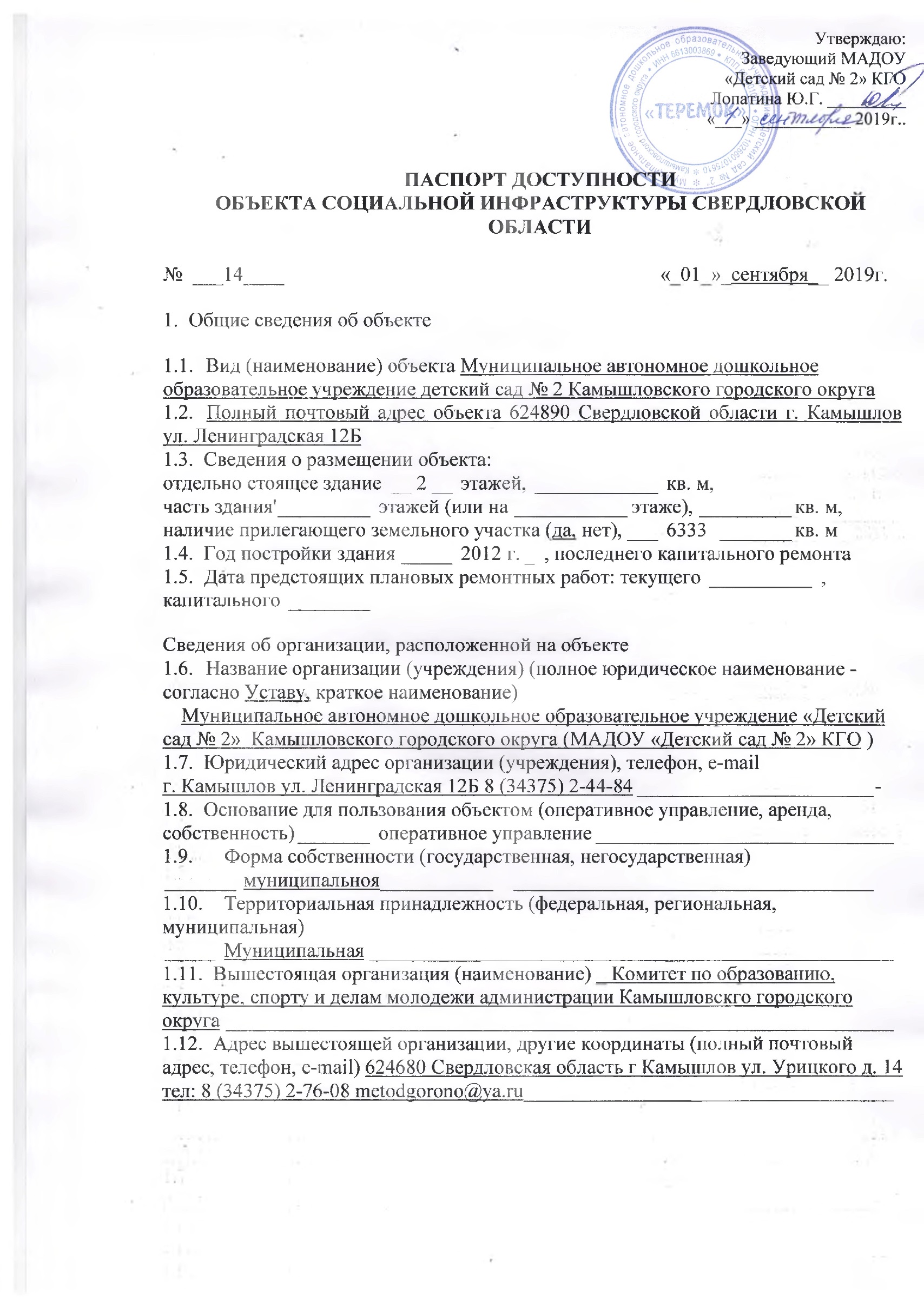 Характеристика деятельности организации на объекте (по обслуживанию населения)	Дошкольное образование	Сфера деятельности (здравоохранение, образование, социальная защита,физическая культура и спорт, культура, связь и информация, транспорт, жилой фонд, потребительский рынок и сфера услуг, места приложения труда (специализированные предприятия и организации, специальные рабочие места для инвалидов))	Образование				Категории обслуживаемого населения по возрасту: (дети, взрослыетрудоспособного возраста, пожилые; все возрастные категории) 	Дети от2 до 7 лет	Категории обслуживаемых инвалидов: инвалиды на коляске, инвалиды спатологией опорно-двигательного аппарата, по зрению, по слуху, с умственной отсталостью	Виды услуг	 Образование	Форма оказания услуг: (на объекте, с длительным пребыванием, с проживанием, на дому, дистанционно)	дневная	Плановая мощность: посещаемость (количество обслуживаемых в день),вместимость, пропускная способность	165	Участие в исполнении индивидуальной программы реабилитации инвалида, ребенка-инвалида (да, нет)	нет	Состояние доступности объектаПуть следования к объекту пассажирским транспортом (описать маршрутдвижения с использованием пассажирского транспорта)	-	наличие адаптированного пассажирского транспорта к объекту	нет	Путь к объекту от ближайшей остановки пассажирского транспорта:Расстояние до объекта от остановки транспорта	300	метровВремя движения (пешком)	7	минутНаличие выделенного от проезжей части пешеходного пути (да, нет)	да	Перекрестки: нерегулируемые; регулируемые, со звуковойсигнализацией, таймером; нет	Информация на пути следования к объекту: акустическая, тактильная,визуальная; нетПерепады высоты на пути (съезды с тротуара): есть, нет (описать)_________ нет	*  Организация доступности объекта для инвалидов - форма обслуживания <*><*> С учетом СГ1 35-101-2001, СП 31-102-99;<**> указывается один из вариантов ответа: "А" (доступность всех зон и помещений - универсальная); "Б" (специально выделенные для инвалидов участки и помещения); "ДУ" (дополнительная помощь сотрудника, услуги на дому, дистанционно); "Нет" (не организована доступность);<***> указывается худший из вариантов ответа.3.4. Состояние доступности основных структурно-функциональных зон<*> Указывается: ДП - доступно полностью (доступность для всех категорий инвалидов и других маломобильных групп населения); ДЧ - доступно частично (достигаемость мест целевого назначения для отдельных категорий инвалидов); ДУ - доступно условно (организация помощи сотрудниками учреждения (организации) или иной альтернативной формы обслуживания (на дому, дистанционно и др.)); Нет - недоступно (не предназначен для посещения инвалидами и другими маломобильными группами населения);<**> указывается худший из вариантов ответа.3.5. ИТОГОВОЕ ЗАКЛЮЧЕНИЕ о состоянии доступности объекта социальной инфраструктуры:                                   доступно полностью                                                                             .                          Управленческое решениеРекомендации по адаптации основных структурных элементов объекта: <*> Указываются конкретные рекомендации по каждой структурно функциональной зоне  Период проведения работ ______________________________________________ В рамках исполнения ______________________________________________________.Ожидаемый результат (по состоянию доступности) после выполнения работ по адаптации объекта	Для принятия решения требуется, не требуется (нужное подчеркнуть): согласование	имеется заключение уполномоченной организации о состоянии доступности объекта (наименование документа и выдавшей его организации, дата), прилагается _______________________________________________________________Согласовано:Представители  общественных  организации инвалидов:Председатель Камышловский межрайонной организации Общероссийской общественной организации «Всероссийское общество инвалидов»Коротких А.Ф.__________________________________________________(должность. Ф.И.О.)Председатель Камышловской  местной  организации Свердловской области организации Общероссийской o6щественной организации инвалидов « Всероссийское общество слепы»Чертова Л.Н.	____________________________________(должность, Ф.И.О.) ."Председатель Свердловского регионального отделения Общероссийской общественной организации инвалидов «Всероссийского общество глухих»	Устьянцева Л.В.	_____________________________| должность. Ф.И.О.)4.6. Информация направлена в(наименование территориального отраслевого исполнительного органа
государственной власти Свердловской области)для  размещения в автоматизированной информационной___________системе «Доступная среда Свердловской области »Заведующий МАДОУ «Детский сад № 2» КГО«	_»___________2019г4.7. Оценка результата исполнения программы, плана (по состоянию доступности) после выполнения работ по адаптации объекта: __________________________________________________________________________________________________________________________Руководитель объекта (должность) ________________________________ «___» __________ 2019г                               _________________(дата)Ю.Г. Лопатина\г*на 8 листахЗаведующий МАДОУсад № 2 КГОЮ.Г. ЛопатинаII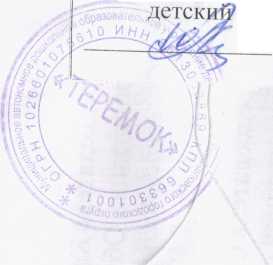    № Категория инвалидов (вид нарушения)Вариант организации доступности объекта (формы обслуживания) <**>1 Все категории инвалидов ималомобильных групп населения <***>А2в том числе инвалиды:А3передвигающиеся на креслах-коляскахБ4с нарушениями опорно-двигательного аппаратаА5с нарушениями зренияА6с нарушениями слухаА7с умственными нарушениямиАNСостояние доступности для основных категорий инвалидов <*>Состояние доступности для основных категорий инвалидов <*>Состояние доступности для основных категорий инвалидов <*>Состояние доступности для основных категорий инвалидов <*>Состояние доступности для основных категорий инвалидов <*>Состояние доступности для основных категорий инвалидов <*>п/пОсновные структурнофункциональныезоныКдляпередвигающихся на креслах- коляскахОс другими нарушениями опорно- двигательного аппаратаСснарушениями зренияГс нарушениямислухаУсумственныминарушениямиДля всех категорий маломобильных групп населения123456781.Территория, прилегающая к зданию (участок)ДПДПДПДЧДЧДП2.Вход (входы) в зданиеДПДПДПДЧДПДП3.Путь (пути) движения внутри здания, включая пути эвакуацииДЧДЧДПДЧДПДЧ4.Зона целевого назначения здания (целевогоДЧДЧДЧДЧДПДЧпосещенияобъекта)5.Санитарно-гигиеническиепомещенияДПДПДПДПДП*ДП6.Система информации и связи (на всех зонах)ДПДПДПДЧДПДП7.Пути движения к объекту (от остановки транспорта)ДПДПДЧДЧДПДП8.Все зоны и участки <**>ДПДПДПДЧДПДП№п/пОсновныеструктурнофункциональныезоныРекомендации по адаптации объекта (вид работы)Рекомендации по адаптации объекта (вид работы)Рекомендации по адаптации объекта (вид работы)Рекомендации по адаптации объекта (вид работы)№п/пОсновныеструктурнофункциональныезоныненуждается(доступОбеспечен)ремонт(текущий,капитальный);оснащениеоборудованиеминдивидуально е решение с техническими средствами реабилитациитехнические решения невозможны - организация альтернативной формыобслуживания1234561Территория, прилегающая к зданию (участок)Ремонт тротуаров вокруг здания 2Вход (входы) в зданиеТекущий ремонт подъездных трапов3Путь (пути) движения внутриздания, включая пути эвакуацииПокраска лестниц 4Зона целевого назначения здания (целевого посещения объекта)5Санитарно-гигиеническиепомещенияУстановка оборудования туалетной комнате 6Система информации и связи (на всех зонах)7Пути движения к объекту (от остановки транспорта)Тротуарная дорожка отсутствует по ул. Ленинградской 8Все зоны иучастки